Greeshma 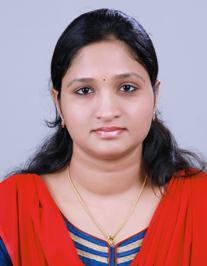 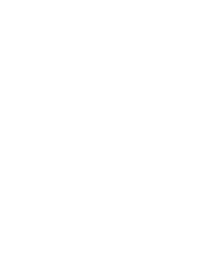 Dubai, United Arab EmiratesE-mail: greeshma.381930@2freemail.com PERSONAL SUMMARYTo secure the position of a General practitioner and provide healthcare services to the patients, using my knowledge in medicine science and acute sense of medical analysis. To gain experience and enhance my abilities in meeting the ever-growing healthcare needs.LICENSESPossess elibility letter from DHA to practice as G.P. General PractitionerRegistered with Tamil Nadu Medical Council, Chennai, Tamil Nadu , India Registered with Travancore-Cochin Medical Council, Trivandrum, Kerala, India PROFESSIONAL EXPERIENCEBelievers Church Medical College Hospital, Thiruvalla, IndiaBelievers Church Medical College is NABH Accredited 500-bed, multi-speciality hospital. A team of talented, caring doctors, competent, compassionate nurses, skillful technical and support staff work together with a holistic approach to provide the best possible medical and nursing care.Experience Designation: January 2016 – July 2016: Junior Doctor in well advanced Emergency and Trauma careDepartmentDuties:Experienced at Acute Management of Medical and Surgical Emergencies.Well acquainted at assessment, diagnosis and effective management of acute and critically ill patients presenting at the department.Handled Medico-Legal Cases, such as road traffic accidents, homicides, assaults, and suicides.Stabilizing patients and refering them to the appropriate medical departments.Page 1 of 3S.N. Hospital, Thiruvalla, IndiaS.N. Hospital is a 50 bedded hospital which has an outstanding reputation for providing the highest quality patient care and treatment at affordable cost since its inception in 1944. The hospital is a State Government approved family planning centre as well as immunisation centre.Experience Designation: March 2015 – December 2015: Worked as Resident DoctorDuties:Treating common medical conditions and referring patients to hospitals and other medical services for urgent and specialist treatment.Providing routine health care (physical examinations), assessing and treating different conditions including illnesses and injuries.Responding to patients medical/health problems by referring to their history and carrying out diagnosis, investigations, treatment and referral as appropriate.Lakeshore Hospital and Research Centre , Kochi, IndiaLakeshore Hospital & Research Centre is NABH Accredited and an ISO 9001:2008 certified 350- bedded tertiary level healthcare facility having over 30 clinical departments led by eminent specialists. Lakeshore receives overseas patients from Middle East, U.K , Europe and U.S.A. as part of Medical Tourism programme.Experience Designation: April 2014 – January 2015: Worked as Medical Officer in the Department of MedicalOncology under the guidance of Dr. V.P Gangadharan.Duties:Performing preliminary examination and making record of the medical details during the checkup.Assisting senior doctors during ward rounds and in follow up of treatment.Co-ordinating with patients regarding their conditions and to keep a check on patients medical records for any further testing required.Experience in doing procedures – Bone marrow aspiration, Plueral tapping , Ascitic tapping , Intrathecal administration of chemo drugs.Page 2 of 3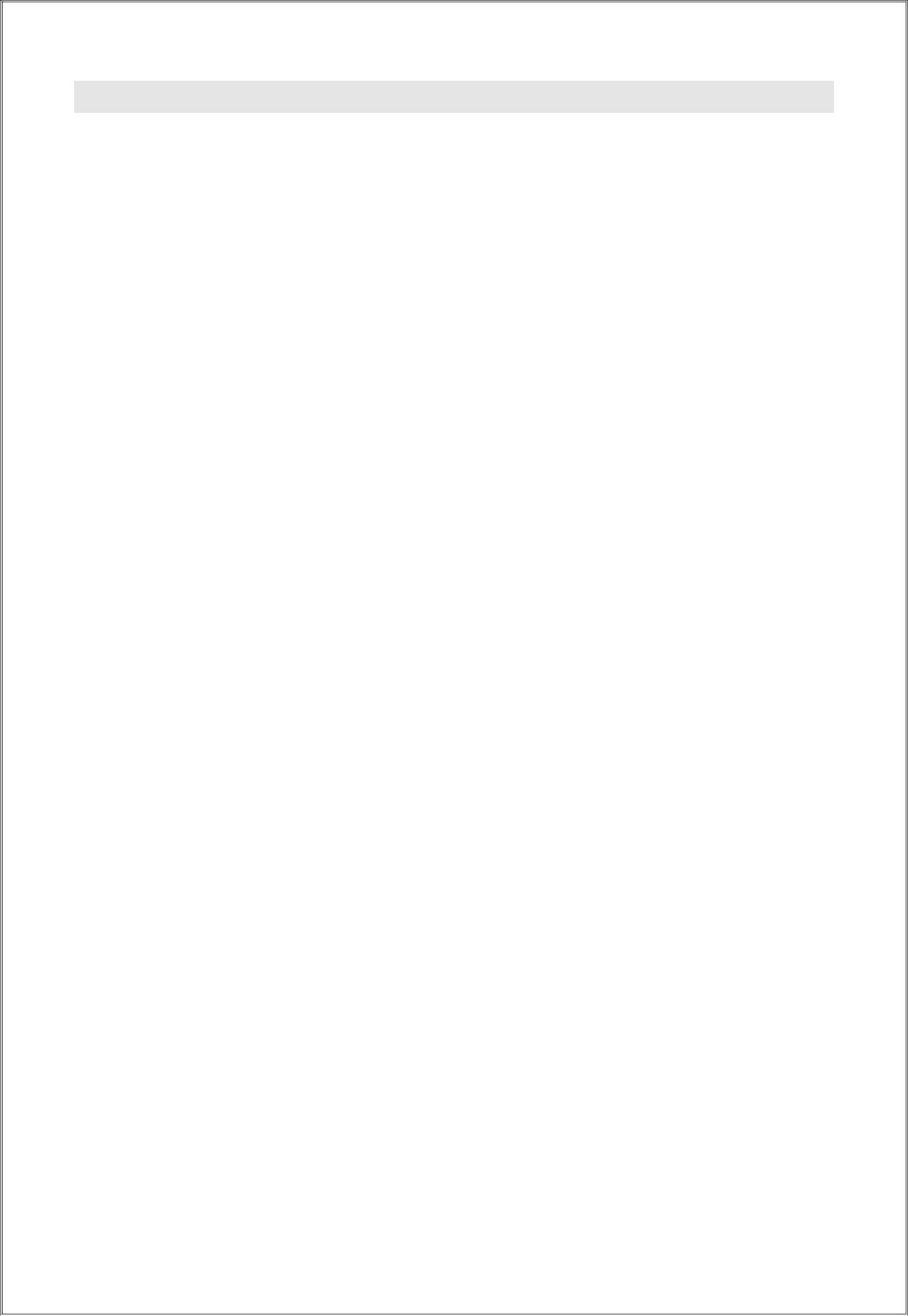 EDUCATIONBachelor of Medicine and Bachelor of Surgery (MBBS)Vinayaka Mission Kirupananda Variyar Medical College, Salem	Year of pass	:  February 2011Certificate of Compulsory Rotatory Resident Internship - March 2012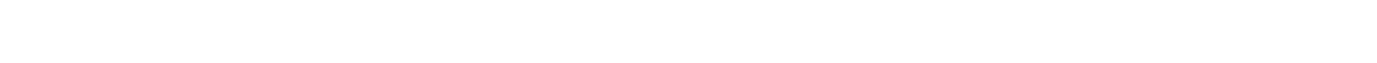 Page 3 of 3% of Marks:  67%Indian School Certificate (ISC - XII)Indian School Certificate (ISC - XII)Indian School Certificate (ISC - XII)Year:  2006School:  Mar Thoma Residential School, Tiruvalla% of Marks:  75%Indian Certificate of Secondary Education (ICSE - X)Indian Certificate of Secondary Education (ICSE - X)Indian Certificate of Secondary Education (ICSE - X)Year of Pass:  2004School:  Mar Thoma Residential School, Tiruvalla% of Marks:  84%PERSONAL DETAILSPERSONAL DETAILSNationality:IndianDate of Birth:02nd October, 1988Marital Status:MarriedVisa Status:Husband VisaLanguages Known:English, Hindi, Malayalam, Tamil